מכינה קדם צבאית "נחשון" - המדרשה הישראלית למנהיגות חברתית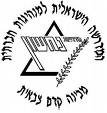 מחזור כ"א הראשון , שדרות, 2018 , תשע"ח, שבוע 41, פנים בסימן הכנות לסיום"הנוער בימינו יעצב דמות האדם בישראל-על ידי חיי מופת! " דוד בן גוריוןיום א'10.6.18 כ"ז סיוןיום ב'11.6.18 כ"ח סיוןיום ג'12.6.18 כ"ט סיוןיום ד'13.6.18 א' תמוזיום ה'14.6.18 ב' תמוזיום ו'9.9.16  ג' תמוזמ. תורןלירישירנירליריהללנירמובילי יוםאוהדגלחוציקוזוהראיתי אאוהדתורניםציקו ומאיהאוהד ודיאנהאלון ויעל שניכפיר ומייקלנאווי ורבקהציקו ומאיה7:15"בוקר טוב" + סדר ונקיון המכינה"בוקר טוב" + סדר ונקיון המכינה"בוקר טוב" + סדר ונקיון המכינה"בוקר טוב" + סדר ונקיון המכינה"בוקר טוב" + סדר ונקיון המכינה"בוקר טוב" + סדר ונקיון המכינה7:45ארוחת בוקרארוחת בוקרארוחת בוקרארוחת בוקרארוחת בוקרארוחת בוקר8:30כושר גופני-
מועצם-מתי-אינטרוואלים
קרבי-יובל לביא- ריצה ארוכה
גופני-עדן ס.-כוח וספרינטיםלוגיסטיקה- ולוקחים כל פעם סצנה לחזרה.כושר גופנימשבצת פרידה: למידהמשבצת פרידה-ידה"א9:30הפסקההפסקההפסקההפסקההפסקההפסקה9:45סיכום חובק בלת"מ-חוליית חובק והתמודדות עם בל"תמיםשיעורי חניך -מייקל:דעת קהל של יהודי ארה"ב על ישראלגל:אומנות התאטרוןעינת ורצקי –  שיעור פרידה9:45-10:15 חוליית גיוסים-פרידה10:30-11:45אלקנה שרלו-שיעור פרידהסיכום שבועי + פרשת שבוע-אסובאלו11:00הפסקההפסקההפסקההפסקההפסקההפסקה11:30זאביק-השלמת חוסרים ממפגשים קודמיםיהלום רחמים - התמודדות עם הפרעות אכילההרב שלמה פוקס-שיעור פרידה12:00-12:45 המשך לוגיסטיקההכנות לשבת - חוליית קבוצה12:45זמן מובילי יום / אקטואליהזמן מובילי יום / אקטואליהזמן מובילי יום / אקטואליהזמן מובילי יום / אקטואליהזמן מובילי יום / אקטואליהזמן מובילי יום / אקטואליה13:00ארוחת צהרים+ הפסקהארוחת צהרים+ הפסקהארוחת צהרים+ הפסקהארוחת צהרים+ הפסקהארוחת צהרים+ הפסקהארוחת צהרים+ הפסקה16:00לו"ז קשר יהודי:פתיחת שבוע:16:0014:00 קהילהעשייה חברתית קבועהחוליות אם14:00 קהילה התנדבויות קבועותמשבצת פרידה-קהילהשבת פרשת "קרח"שבת פרידהכניסת שבת : 19:27צאת שבת : 20:3017:15הפסקההפסקההפסקההפסקההפסקההפסקה17:4517:30-בית כנסת עלומים, הרצאה בנושא תפילה מהרב טרופ18:45-ארוחת ערבקהילה עשייה חברתית קבועה17:30-19:30זאביק-אום כתף19:30-20:30ארוחת ערבקהילה התנדבויות קבועותכושר גופני קבוצות:
מועצם-אוהד(ריצה ארוכה) קרבי אופק (חיטוב) גופני-עדן ס(ריצה וכוח)שבת חתן-כלה!מנחה שבת: הלל19:00ארוחת ערבארוחת ערבארוחת ערבארוחת ערבארוחת ערבארוחת ערב20:0019:30-יציאה למסיבת סיום עם החברותות כולל לימוד סיכום ושירה21:30-סיום המסיבהבית מדרש אחרון20:30-עד שמסתייםזאביק-אום כתףשיחת קבוצה אחרונה-"מדברים על הכל"- החלטות שקיבלנו במשך השנה והשפעותיהןשיתוף\ערב צוותמוצ"ש: תוצר קבוצתי-חוליית ספרמחזור ותוצרים21:15עיבוד יומי + תדרוך למחר + הודעותעיבוד יומי + תדרוך למחר + הודעותעיבוד יומי + תדרוך למחר + הודעותעיבוד יומי + תדרוך למחר + הודעותעיבוד יומי + תדרוך למחר + הודעותעיבוד יומי + תדרוך למחר + הודעות